    http://www.parcobassobrembo.it/?page_id=1672 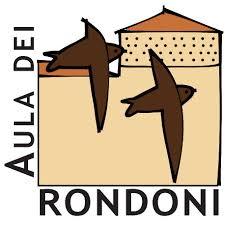 Carissime/i, con deplorevole ritardo di una settimana, vi annuncio che durante le annuali sessioni di inanellamento all’Aula Ambientale dei Rondoni comuni del PLIS del Brembo a Boltiere ( BG ), è stato ricatturato l’esemplare W64410.La sua cattura risale al 05/06/2006 e segnalato come nato prima dell’anno in corso, quindi nato nel 2005!! Con la ricattura di mercoledì 23/05/2018, possiamo URLAREche questo straordinario volatore ha la bellezza di 13 anni!!!Ma quello che stupisce non è solo l’età ma che ha nidificato per la seconda volta nello stesso nido, il 23-4-3, che aveva utilizzato nel 2008 alla sua prima nidificazione. Nel 2009 aveva sbagliato il bersaglio di 30 cm in altezza e di 35 di lato andando a nidificare nel nido 22-2-4. Considerato che la Torre dell’ ACLI di Boltiere conta 480 nidi......ci è andato comunque molto vicino. Oltre la fedeltà alla colonia possiamo aggiungere che la fedeltà al nido comincia a farsi interessante.Questa è la sua storia:Sembra che il continuo calo dei nidi, che si verifica dal 2012, si sia arreso.A Boltiere, nella Torre dell’ ACLI, nel 2011 erano ben 98 i nidi occupati poi scesi a 60 nel 2017 e ora risaliti a 67. Qui sono disponibili 480 nidi.A Brembate, nella Torre Moretti, nel 2012 erano ben 42 i nidi occupati poi scesi a 33 nel 2017 e quest’anno 32. Qui sono disponibili 93 nidiPer il Festival dei Rondoni 2018 e le relative visite guidate alla Torre di Boltiere dovete avere ancora qualche giorno di pazienza. Stiamo ancora valutando se realizzare le visite guidate il sabato 23 o domenica 24 giugno.Intanto godeteveli le immagini della webcam a questo link: http://www.parcobassobrembo.it/?page_id=1551Un rondonoso abbraccioLuciano GelfiBrembate BG, Aula dei Rondoni, http://www.parcobassobrembo.it/?page_id=1672DATAANELLOETA'ANTAFILAPROGR05/06/2006W644104144316/06/2008W644106234306/06/2009W644106222426/06/2012W64410623/05/2018W6441062343